國立臺東大學112學年度第1學期行事曆                                                                                                       112年4月27日行政會議通過                                                                                                      112年5月 8 日教育部同意備查                                                                                                           112年 6 月 2 日校長核定                                          112年 9 月 13 日校長核定  112年 10 月 12 日校長核定112年 11 月24日校長核定113年 2 月26日校長核定                                            國立臺東大學112學年度第2學期行事曆備註：本行事曆如遇特殊情形或人事行政總處假期處理政策有更動情形，得依法定程序調整之。原住民族歲時祭儀放假日期一覽表請參酌附件。附件：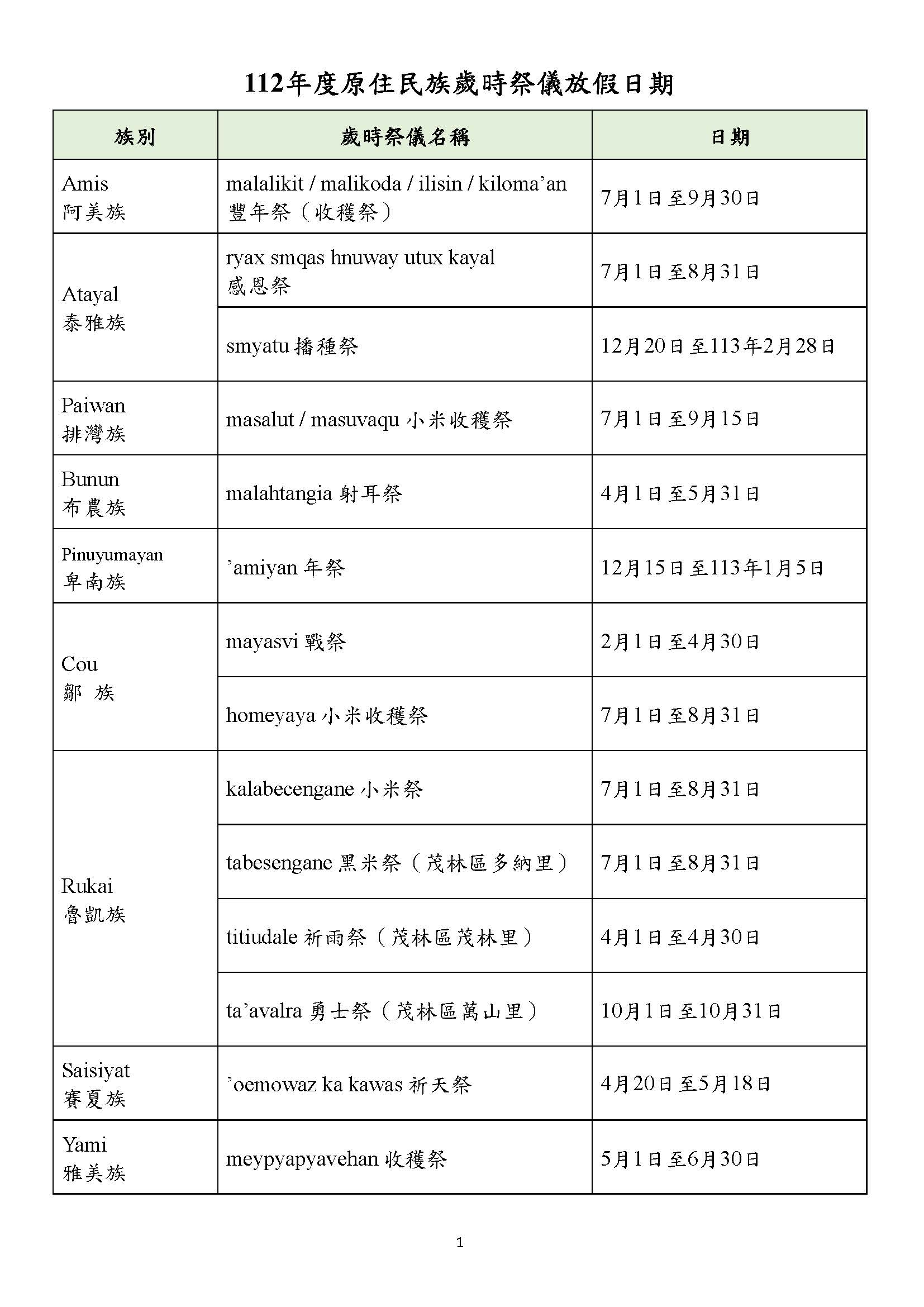 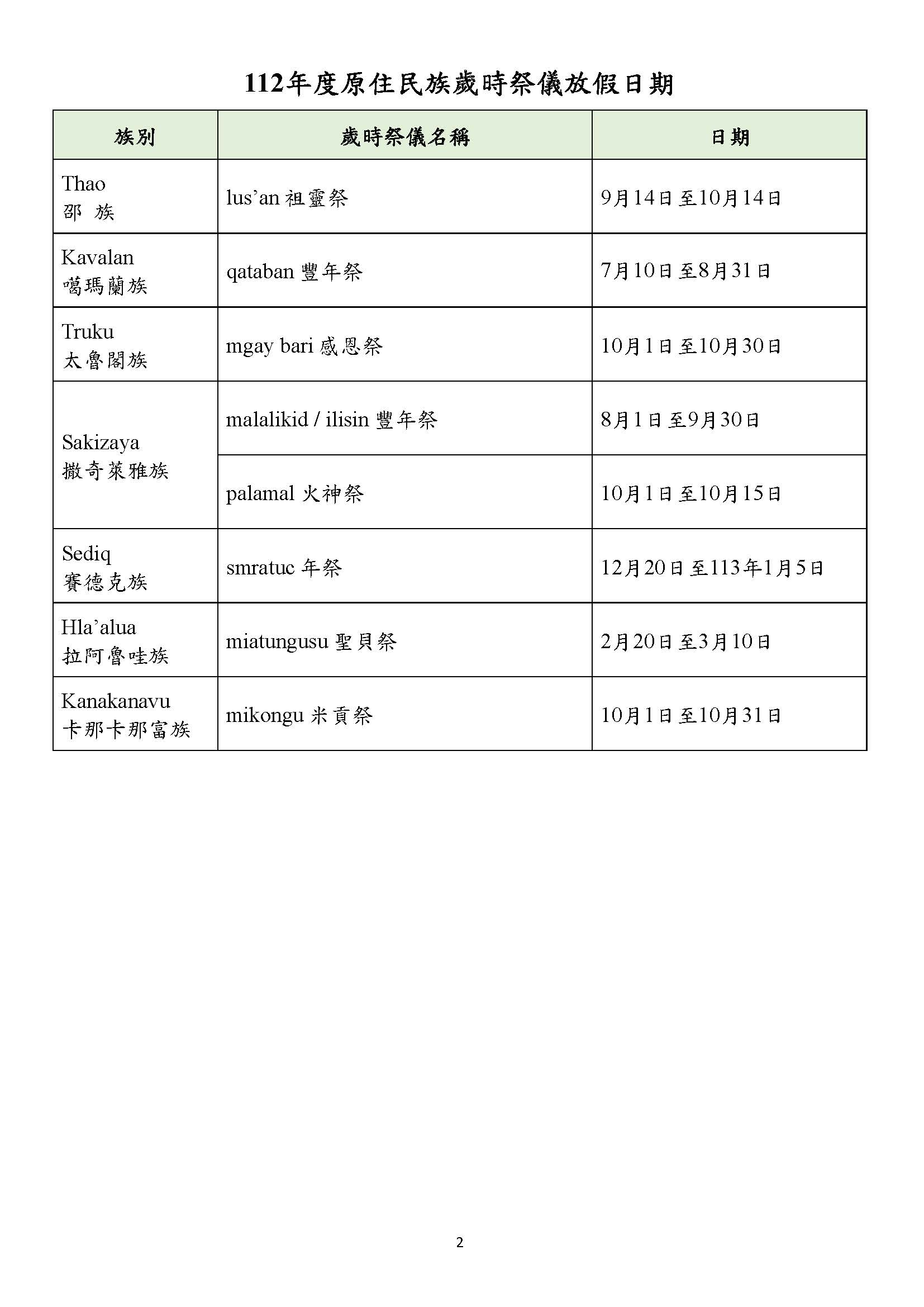 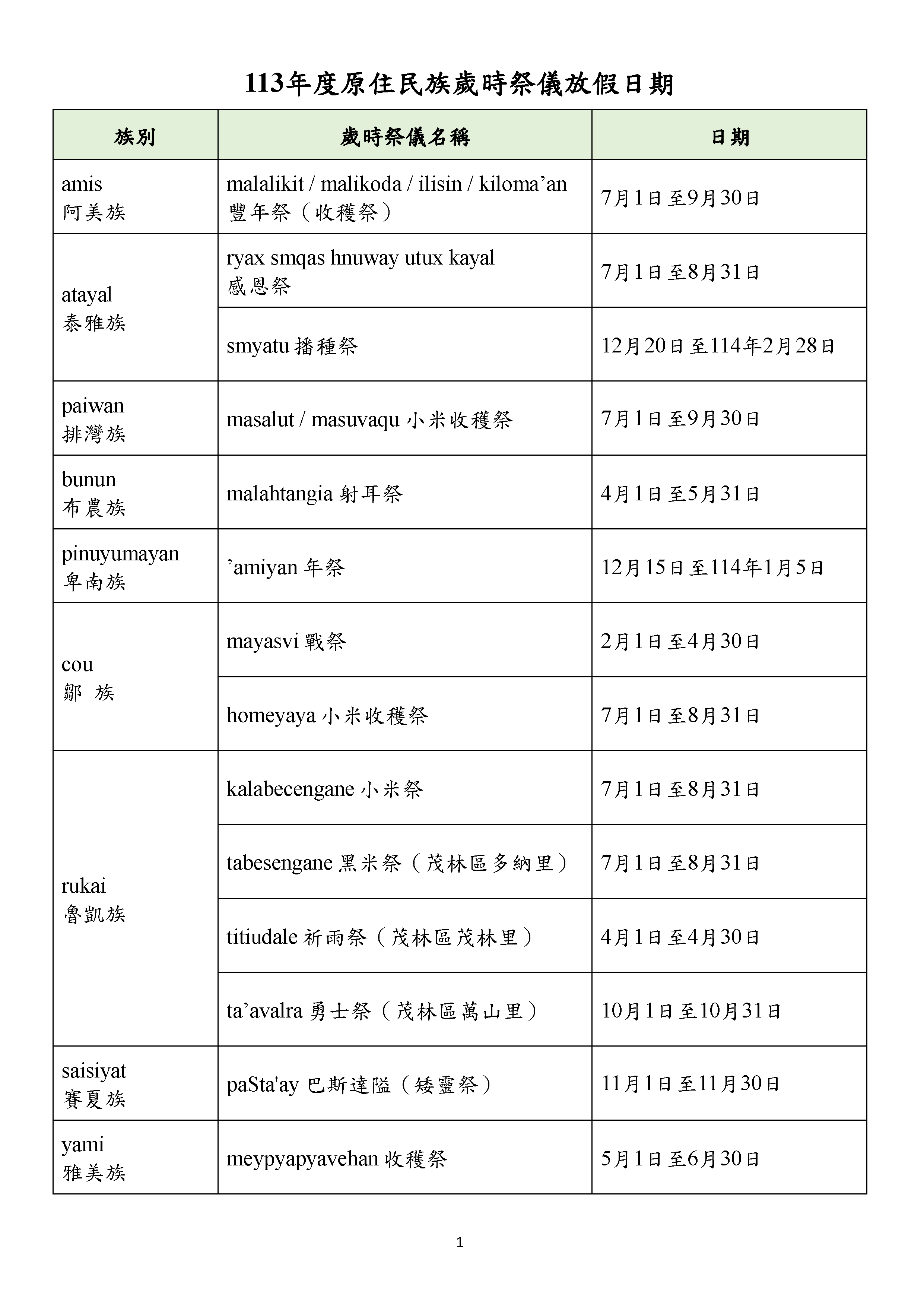 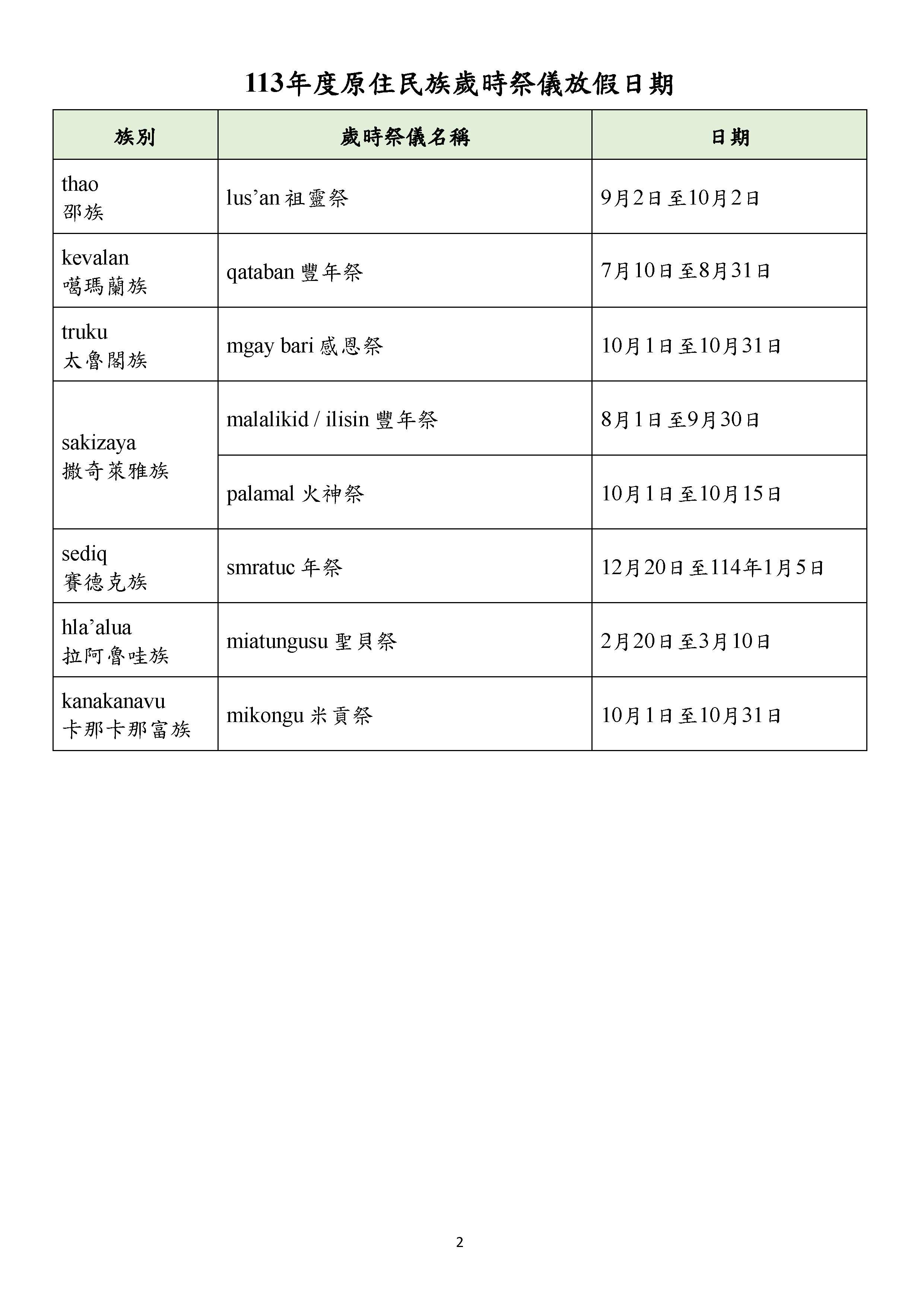 月星期週次日一二三四五六每    週    大    事    記每    週    大    事    記112年8月暑假1234515日-外國學生申請入學(春季班)開始受理報名21~28日-112學年度第1學期學生網路初選  課程8/21~9/11日-就學貸款開放對保收件25日-進修學士班放榜27日-暑碩班成績繳交截止日8/28~9/25日-僑生暨港澳獎助學金、優秀陸生獎學金申請112年8月暑假678910111215日-外國學生申請入學(春季班)開始受理報名21~28日-112學年度第1學期學生網路初選  課程8/21~9/11日-就學貸款開放對保收件25日-進修學士班放榜27日-暑碩班成績繳交截止日8/28~9/25日-僑生暨港澳獎助學金、優秀陸生獎學金申請112年8月暑假1314151617181915日-外國學生申請入學(春季班)開始受理報名21~28日-112學年度第1學期學生網路初選  課程8/21~9/11日-就學貸款開放對保收件25日-進修學士班放榜27日-暑碩班成績繳交截止日8/28~9/25日-僑生暨港澳獎助學金、優秀陸生獎學金申請112年8月暑假2021222324252615日-外國學生申請入學(春季班)開始受理報名21~28日-112學年度第1學期學生網路初選  課程8/21~9/11日-就學貸款開放對保收件25日-進修學士班放榜27日-暑碩班成績繳交截止日8/28~9/25日-僑生暨港澳獎助學金、優秀陸生獎學金申請112年8月暑假272829303115日-外國學生申請入學(春季班)開始受理報名21~28日-112學年度第1學期學生網路初選  課程8/21~9/11日-就學貸款開放對保收件25日-進修學士班放榜27日-暑碩班成績繳交截止日8/28~9/25日-僑生暨港澳獎助學金、優秀陸生獎學金申請9月暑假121日-學生網路初選課程結果公告4~15日-轉學(系)生上網申請學分抵免作業6~8日-完成填問卷舊生提前三天加退選●9日-學生宿舍開放入住(8:00)11日-開學註冊日11日-學習預警上網登錄-教11日-春季出國進修交換及獎助學金開始申請9/11~10/20日弱勢助學金申請及收件11~15日-學生網路加退選11~28日-學生成績優異提前畢業申請11~28日-國內交換生甄選申請14日-第1次行政會議(14:10)16~17日-新生健檢與體適能檢測18~22日-線上餘額加選、上修人工加選及特殊個案加退選23日-補上班上課(補10/9之調整放假)25日-校務座談會(13:10)25日-傑出教學獎頒獎典禮(13:10) 28日-第1次校教評會29日-中秋節(放假1日)9月暑假34567891日-學生網路初選課程結果公告4~15日-轉學(系)生上網申請學分抵免作業6~8日-完成填問卷舊生提前三天加退選●9日-學生宿舍開放入住(8:00)11日-開學註冊日11日-學習預警上網登錄-教11日-春季出國進修交換及獎助學金開始申請9/11~10/20日弱勢助學金申請及收件11~15日-學生網路加退選11~28日-學生成績優異提前畢業申請11~28日-國內交換生甄選申請14日-第1次行政會議(14:10)16~17日-新生健檢與體適能檢測18~22日-線上餘額加選、上修人工加選及特殊個案加退選23日-補上班上課(補10/9之調整放假)25日-校務座談會(13:10)25日-傑出教學獎頒獎典禮(13:10) 28日-第1次校教評會29日-中秋節(放假1日)9月一101112131415161日-學生網路初選課程結果公告4~15日-轉學(系)生上網申請學分抵免作業6~8日-完成填問卷舊生提前三天加退選●9日-學生宿舍開放入住(8:00)11日-開學註冊日11日-學習預警上網登錄-教11日-春季出國進修交換及獎助學金開始申請9/11~10/20日弱勢助學金申請及收件11~15日-學生網路加退選11~28日-學生成績優異提前畢業申請11~28日-國內交換生甄選申請14日-第1次行政會議(14:10)16~17日-新生健檢與體適能檢測18~22日-線上餘額加選、上修人工加選及特殊個案加退選23日-補上班上課(補10/9之調整放假)25日-校務座談會(13:10)25日-傑出教學獎頒獎典禮(13:10) 28日-第1次校教評會29日-中秋節(放假1日)9月二171819202122231日-學生網路初選課程結果公告4~15日-轉學(系)生上網申請學分抵免作業6~8日-完成填問卷舊生提前三天加退選●9日-學生宿舍開放入住(8:00)11日-開學註冊日11日-學習預警上網登錄-教11日-春季出國進修交換及獎助學金開始申請9/11~10/20日弱勢助學金申請及收件11~15日-學生網路加退選11~28日-學生成績優異提前畢業申請11~28日-國內交換生甄選申請14日-第1次行政會議(14:10)16~17日-新生健檢與體適能檢測18~22日-線上餘額加選、上修人工加選及特殊個案加退選23日-補上班上課(補10/9之調整放假)25日-校務座談會(13:10)25日-傑出教學獎頒獎典禮(13:10) 28日-第1次校教評會29日-中秋節(放假1日)9月三242526272829301日-學生網路初選課程結果公告4~15日-轉學(系)生上網申請學分抵免作業6~8日-完成填問卷舊生提前三天加退選●9日-學生宿舍開放入住(8:00)11日-開學註冊日11日-學習預警上網登錄-教11日-春季出國進修交換及獎助學金開始申請9/11~10/20日弱勢助學金申請及收件11~15日-學生網路加退選11~28日-學生成績優異提前畢業申請11~28日-國內交換生甄選申請14日-第1次行政會議(14:10)16~17日-新生健檢與體適能檢測18~22日-線上餘額加選、上修人工加選及特殊個案加退選23日-補上班上課(補10/9之調整放假)25日-校務座談會(13:10)25日-傑出教學獎頒獎典禮(13:10) 28日-第1次校教評會29日-中秋節(放假1日)10月四12345672日-113級應屆(非應屆)畢業生自覓實習說明會9日-調整放假(配合國慶日調整放假，於9/23補行上班上課)10日-國慶日(放假1日)12日-期初校務會議(15:10)16日-全校導師會議(12:50-15:00)30日-D14東大校園挑戰賽暨76週年校慶水上運動會10月五8910111213142日-113級應屆(非應屆)畢業生自覓實習說明會9日-調整放假(配合國慶日調整放假，於9/23補行上班上課)10日-國慶日(放假1日)12日-期初校務會議(15:10)16日-全校導師會議(12:50-15:00)30日-D14東大校園挑戰賽暨76週年校慶水上運動會10月六151617181920212日-113級應屆(非應屆)畢業生自覓實習說明會9日-調整放假(配合國慶日調整放假，於9/23補行上班上課)10日-國慶日(放假1日)12日-期初校務會議(15:10)16日-全校導師會議(12:50-15:00)30日-D14東大校園挑戰賽暨76週年校慶水上運動會10月七222324252627282日-113級應屆(非應屆)畢業生自覓實習說明會9日-調整放假(配合國慶日調整放假，於9/23補行上班上課)10日-國慶日(放假1日)12日-期初校務會議(15:10)16日-全校導師會議(12:50-15:00)30日-D14東大校園挑戰賽暨76週年校慶水上運動會10月八2930312日-113級應屆(非應屆)畢業生自覓實習說明會9日-調整放假(配合國慶日調整放假，於9/23補行上班上課)10日-國慶日(放假1日)12日-期初校務會議(15:10)16日-全校導師會議(12:50-15:00)30日-D14東大校園挑戰賽暨76週年校慶水上運動會11月八123411/1~12/31日-第2學期學雜費減免申請2日-第2次校教評會6日-大一校歌比賽9日-課程會議(14:10)、教務會議(15:10) ●13日-班代會議(13:00-14:30)●13~19日-全校期中考試週●16日-第2次行政會議(14:10)●18日-碩博士班甄試招生●11/18~12/1日-期中終止修習申請20日-總務會議(12:10)11/20~12/1日-第2學期修讀(放棄)輔系、雙主修申請11/20~12/8日-教學實習課三週集中實習(師培學系、教育學程班)11/20~113/1/19日-第2學期大一新生先期轉系申請11月九56789101111/1~12/31日-第2學期學雜費減免申請2日-第2次校教評會6日-大一校歌比賽9日-課程會議(14:10)、教務會議(15:10) ●13日-班代會議(13:00-14:30)●13~19日-全校期中考試週●16日-第2次行政會議(14:10)●18日-碩博士班甄試招生●11/18~12/1日-期中終止修習申請20日-總務會議(12:10)11/20~12/1日-第2學期修讀(放棄)輔系、雙主修申請11/20~12/8日-教學實習課三週集中實習(師培學系、教育學程班)11/20~113/1/19日-第2學期大一新生先期轉系申請11月十1213141516171811/1~12/31日-第2學期學雜費減免申請2日-第2次校教評會6日-大一校歌比賽9日-課程會議(14:10)、教務會議(15:10) ●13日-班代會議(13:00-14:30)●13~19日-全校期中考試週●16日-第2次行政會議(14:10)●18日-碩博士班甄試招生●11/18~12/1日-期中終止修習申請20日-總務會議(12:10)11/20~12/1日-第2學期修讀(放棄)輔系、雙主修申請11/20~12/8日-教學實習課三週集中實習(師培學系、教育學程班)11/20~113/1/19日-第2學期大一新生先期轉系申請11月 十一1920212223242511/1~12/31日-第2學期學雜費減免申請2日-第2次校教評會6日-大一校歌比賽9日-課程會議(14:10)、教務會議(15:10) ●13日-班代會議(13:00-14:30)●13~19日-全校期中考試週●16日-第2次行政會議(14:10)●18日-碩博士班甄試招生●11/18~12/1日-期中終止修習申請20日-總務會議(12:10)11/20~12/1日-第2學期修讀(放棄)輔系、雙主修申請11/20~12/8日-教學實習課三週集中實習(師培學系、教育學程班)11/20~113/1/19日-第2學期大一新生先期轉系申請11月十二262728293011/1~12/31日-第2學期學雜費減免申請2日-第2次校教評會6日-大一校歌比賽9日-課程會議(14:10)、教務會議(15:10) ●13日-班代會議(13:00-14:30)●13~19日-全校期中考試週●16日-第2次行政會議(14:10)●18日-碩博士班甄試招生●11/18~12/1日-期中終止修習申請20日-總務會議(12:10)11/20~12/1日-第2學期修讀(放棄)輔系、雙主修申請11/20~12/8日-教學實習課三週集中實習(師培學系、教育學程班)11/20~113/1/19日-第2學期大一新生先期轉系申請12月十二121日-學習預警上網登錄截止日1~15日-延畢生、已通過成績優異提前畢業學生及修業滿8學期學生，上網申請本學期(113.1月)畢業7日-課程會議(14:10)、教務會議(15:10)14~15日-校務評鑑實地訪評17日-特殊選才單獨招生●18日-學生事務會議(12:00)、校園安全會議(14:00-)●21日-期末校務會議(15:10)●24~30日-學生上網填答教學意見28日-第3次校教評會12月十三34567891日-學習預警上網登錄截止日1~15日-延畢生、已通過成績優異提前畢業學生及修業滿8學期學生，上網申請本學期(113.1月)畢業7日-課程會議(14:10)、教務會議(15:10)14~15日-校務評鑑實地訪評17日-特殊選才單獨招生●18日-學生事務會議(12:00)、校園安全會議(14:00-)●21日-期末校務會議(15:10)●24~30日-學生上網填答教學意見28日-第3次校教評會12月十四101112131415161日-學習預警上網登錄截止日1~15日-延畢生、已通過成績優異提前畢業學生及修業滿8學期學生，上網申請本學期(113.1月)畢業7日-課程會議(14:10)、教務會議(15:10)14~15日-校務評鑑實地訪評17日-特殊選才單獨招生●18日-學生事務會議(12:00)、校園安全會議(14:00-)●21日-期末校務會議(15:10)●24~30日-學生上網填答教學意見28日-第3次校教評會12月十五171819202122231日-學習預警上網登錄截止日1~15日-延畢生、已通過成績優異提前畢業學生及修業滿8學期學生，上網申請本學期(113.1月)畢業7日-課程會議(14:10)、教務會議(15:10)14~15日-校務評鑑實地訪評17日-特殊選才單獨招生●18日-學生事務會議(12:00)、校園安全會議(14:00-)●21日-期末校務會議(15:10)●24~30日-學生上網填答教學意見28日-第3次校教評會12月十六242526272829301日-學習預警上網登錄截止日1~15日-延畢生、已通過成績優異提前畢業學生及修業滿8學期學生，上網申請本學期(113.1月)畢業7日-課程會議(14:10)、教務會議(15:10)14~15日-校務評鑑實地訪評17日-特殊選才單獨招生●18日-學生事務會議(12:00)、校園安全會議(14:00-)●21日-期末校務會議(15:10)●24~30日-學生上網填答教學意見28日-第3次校教評會12月十七311日-學習預警上網登錄截止日1~15日-延畢生、已通過成績優異提前畢業學生及修業滿8學期學生，上網申請本學期(113.1月)畢業7日-課程會議(14:10)、教務會議(15:10)14~15日-校務評鑑實地訪評17日-特殊選才單獨招生●18日-學生事務會議(12:00)、校園安全會議(14:00-)●21日-期末校務會議(15:10)●24~30日-學生上網填答教學意見28日-第3次校教評會113年1月十七1234561日-開國紀念日4日-第3次行政會議(14:10)2~8日-全校期末考試週9~12日-自主學習週●14日-學生宿舍關閉(18:00)●15日-寒假入住日(12:00)15日-寒假開始18日-第4次校教評會21日-教師繳交學生學期成績截止日22~29日-第2學期學生網路初選課程1/22~2/3日-外國學生(春季班)獎助學金申請24-寒假轉學招生27日-校本部電氣設備停電檢測28日-臺東校區電氣設備停電檢測1/29~2/19日就學貸款開放對保收件113年1月十八789101112131日-開國紀念日4日-第3次行政會議(14:10)2~8日-全校期末考試週9~12日-自主學習週●14日-學生宿舍關閉(18:00)●15日-寒假入住日(12:00)15日-寒假開始18日-第4次校教評會21日-教師繳交學生學期成績截止日22~29日-第2學期學生網路初選課程1/22~2/3日-外國學生(春季班)獎助學金申請24-寒假轉學招生27日-校本部電氣設備停電檢測28日-臺東校區電氣設備停電檢測1/29~2/19日就學貸款開放對保收件113年1月寒假141516171819201日-開國紀念日4日-第3次行政會議(14:10)2~8日-全校期末考試週9~12日-自主學習週●14日-學生宿舍關閉(18:00)●15日-寒假入住日(12:00)15日-寒假開始18日-第4次校教評會21日-教師繳交學生學期成績截止日22~29日-第2學期學生網路初選課程1/22~2/3日-外國學生(春季班)獎助學金申請24-寒假轉學招生27日-校本部電氣設備停電檢測28日-臺東校區電氣設備停電檢測1/29~2/19日就學貸款開放對保收件113年1月寒假212223242526271日-開國紀念日4日-第3次行政會議(14:10)2~8日-全校期末考試週9~12日-自主學習週●14日-學生宿舍關閉(18:00)●15日-寒假入住日(12:00)15日-寒假開始18日-第4次校教評會21日-教師繳交學生學期成績截止日22~29日-第2學期學生網路初選課程1/22~2/3日-外國學生(春季班)獎助學金申請24-寒假轉學招生27日-校本部電氣設備停電檢測28日-臺東校區電氣設備停電檢測1/29~2/19日就學貸款開放對保收件113年1月寒假282930311日-開國紀念日4日-第3次行政會議(14:10)2~8日-全校期末考試週9~12日-自主學習週●14日-學生宿舍關閉(18:00)●15日-寒假入住日(12:00)15日-寒假開始18日-第4次校教評會21日-教師繳交學生學期成績截止日22~29日-第2學期學生網路初選課程1/22~2/3日-外國學生(春季班)獎助學金申請24-寒假轉學招生27日-校本部電氣設備停電檢測28日-臺東校區電氣設備停電檢測1/29~2/19日就學貸款開放對保收件月星期週次日一二三四五六每    週    大    事    記每    週    大    事    記113年2月寒假1231~23日-轉學(系)生上網申請學分抵免作業2日-學生網路初選課程結果公告8日-調整放假(配合除夕前一日調整放假，於2/17補行上班)9日-除夕10-12日-春假13~14日-補假(春節遇例假日補假2日)14~16日-完成填問卷舊生提前三天課程加退選●17日-學生宿舍開放入住(8:00)17日-補(2/8)上班日19日-開學註冊日19~23日-學生網路加退選19日-學習預警上網登錄19日-秋季出國進修交換及獎助學金開始申請2/19~3/8日-學生成績優異提前畢業申請2/19~3/15日-國內交換生甄選申請22日-第1次行政會議(14:10)2/26~3/1日-線上餘額加選、上修人工加選及特殊個案人工加退選28日-和平紀念日113年2月寒假456789101~23日-轉學(系)生上網申請學分抵免作業2日-學生網路初選課程結果公告8日-調整放假(配合除夕前一日調整放假，於2/17補行上班)9日-除夕10-12日-春假13~14日-補假(春節遇例假日補假2日)14~16日-完成填問卷舊生提前三天課程加退選●17日-學生宿舍開放入住(8:00)17日-補(2/8)上班日19日-開學註冊日19~23日-學生網路加退選19日-學習預警上網登錄19日-秋季出國進修交換及獎助學金開始申請2/19~3/8日-學生成績優異提前畢業申請2/19~3/15日-國內交換生甄選申請22日-第1次行政會議(14:10)2/26~3/1日-線上餘額加選、上修人工加選及特殊個案人工加退選28日-和平紀念日113年2月寒假111213141516171~23日-轉學(系)生上網申請學分抵免作業2日-學生網路初選課程結果公告8日-調整放假(配合除夕前一日調整放假，於2/17補行上班)9日-除夕10-12日-春假13~14日-補假(春節遇例假日補假2日)14~16日-完成填問卷舊生提前三天課程加退選●17日-學生宿舍開放入住(8:00)17日-補(2/8)上班日19日-開學註冊日19~23日-學生網路加退選19日-學習預警上網登錄19日-秋季出國進修交換及獎助學金開始申請2/19~3/8日-學生成績優異提前畢業申請2/19~3/15日-國內交換生甄選申請22日-第1次行政會議(14:10)2/26~3/1日-線上餘額加選、上修人工加選及特殊個案人工加退選28日-和平紀念日113年2月一181920212223241~23日-轉學(系)生上網申請學分抵免作業2日-學生網路初選課程結果公告8日-調整放假(配合除夕前一日調整放假，於2/17補行上班)9日-除夕10-12日-春假13~14日-補假(春節遇例假日補假2日)14~16日-完成填問卷舊生提前三天課程加退選●17日-學生宿舍開放入住(8:00)17日-補(2/8)上班日19日-開學註冊日19~23日-學生網路加退選19日-學習預警上網登錄19日-秋季出國進修交換及獎助學金開始申請2/19~3/8日-學生成績優異提前畢業申請2/19~3/15日-國內交換生甄選申請22日-第1次行政會議(14:10)2/26~3/1日-線上餘額加選、上修人工加選及特殊個案人工加退選28日-和平紀念日113年2月二25262728291~23日-轉學(系)生上網申請學分抵免作業2日-學生網路初選課程結果公告8日-調整放假(配合除夕前一日調整放假，於2/17補行上班)9日-除夕10-12日-春假13~14日-補假(春節遇例假日補假2日)14~16日-完成填問卷舊生提前三天課程加退選●17日-學生宿舍開放入住(8:00)17日-補(2/8)上班日19日-開學註冊日19~23日-學生網路加退選19日-學習預警上網登錄19日-秋季出國進修交換及獎助學金開始申請2/19~3/8日-學生成績優異提前畢業申請2/19~3/15日-國內交換生甄選申請22日-第1次行政會議(14:10)2/26~3/1日-線上餘額加選、上修人工加選及特殊個案人工加退選28日-和平紀念日3月二121日-外國學生申請入學(秋季班)開始受理報名7日-第1次校教評會9日-重點運動項目績優學生單獨招生14日-期初校務會議(15:10)16日-碩博士班招生18日-全校導師會議(12:50-15:00)●22日-76週年校慶陸上運動會暨傑出校友表揚活動25日-校務座談會(13:10)3月三34567891日-外國學生申請入學(秋季班)開始受理報名7日-第1次校教評會9日-重點運動項目績優學生單獨招生14日-期初校務會議(15:10)16日-碩博士班招生18日-全校導師會議(12:50-15:00)●22日-76週年校慶陸上運動會暨傑出校友表揚活動25日-校務座談會(13:10)3月四101112131415161日-外國學生申請入學(秋季班)開始受理報名7日-第1次校教評會9日-重點運動項目績優學生單獨招生14日-期初校務會議(15:10)16日-碩博士班招生18日-全校導師會議(12:50-15:00)●22日-76週年校慶陸上運動會暨傑出校友表揚活動25日-校務座談會(13:10)3月五171819202122231日-外國學生申請入學(秋季班)開始受理報名7日-第1次校教評會9日-重點運動項目績優學生單獨招生14日-期初校務會議(15:10)16日-碩博士班招生18日-全校導師會議(12:50-15:00)●22日-76週年校慶陸上運動會暨傑出校友表揚活動25日-校務座談會(13:10)3月六242526272829301日-外國學生申請入學(秋季班)開始受理報名7日-第1次校教評會9日-重點運動項目績優學生單獨招生14日-期初校務會議(15:10)16日-碩博士班招生18日-全校導師會議(12:50-15:00)●22日-76週年校慶陸上運動會暨傑出校友表揚活動25日-校務座談會(13:10)3月七311日-外國學生申請入學(秋季班)開始受理報名7日-第1次校教評會9日-重點運動項目績優學生單獨招生14日-期初校務會議(15:10)16日-碩博士班招生18日-全校導師會議(12:50-15:00)●22日-76週年校慶陸上運動會暨傑出校友表揚活動25日-校務座談會(13:10)4月七123456●4/1~6/30日-應屆畢業生流向調查上網填答1~12日-113學年度第1學期轉系、碩士班課程先修生及修讀(放棄)輔系、雙主修申請4日-兒童節/民族掃墓節(放假1日)5日-補假1日13~14日-各師資類科教育學程甄選筆試面試●15日-班代會議(13:00)18日-課程會議(14:10)、教務會議(15:10) 20日-碩士在職專班(暑期班)招生20日-原住民專班招生22~28日-全校期中考週25日-第2次行政會議(14:10)4/27~5/10日-期中終止修習申請29日-總務會議(12:10)4月八78910111213●4/1~6/30日-應屆畢業生流向調查上網填答1~12日-113學年度第1學期轉系、碩士班課程先修生及修讀(放棄)輔系、雙主修申請4日-兒童節/民族掃墓節(放假1日)5日-補假1日13~14日-各師資類科教育學程甄選筆試面試●15日-班代會議(13:00)18日-課程會議(14:10)、教務會議(15:10) 20日-碩士在職專班(暑期班)招生20日-原住民專班招生22~28日-全校期中考週25日-第2次行政會議(14:10)4/27~5/10日-期中終止修習申請29日-總務會議(12:10)4月九14151617181920●4/1~6/30日-應屆畢業生流向調查上網填答1~12日-113學年度第1學期轉系、碩士班課程先修生及修讀(放棄)輔系、雙主修申請4日-兒童節/民族掃墓節(放假1日)5日-補假1日13~14日-各師資類科教育學程甄選筆試面試●15日-班代會議(13:00)18日-課程會議(14:10)、教務會議(15:10) 20日-碩士在職專班(暑期班)招生20日-原住民專班招生22~28日-全校期中考週25日-第2次行政會議(14:10)4/27~5/10日-期中終止修習申請29日-總務會議(12:10)4月十21222324252627●4/1~6/30日-應屆畢業生流向調查上網填答1~12日-113學年度第1學期轉系、碩士班課程先修生及修讀(放棄)輔系、雙主修申請4日-兒童節/民族掃墓節(放假1日)5日-補假1日13~14日-各師資類科教育學程甄選筆試面試●15日-班代會議(13:00)18日-課程會議(14:10)、教務會議(15:10) 20日-碩士在職專班(暑期班)招生20日-原住民專班招生22~28日-全校期中考週25日-第2次行政會議(14:10)4/27~5/10日-期中終止修習申請29日-總務會議(12:10)4月十一282930●4/1~6/30日-應屆畢業生流向調查上網填答1~12日-113學年度第1學期轉系、碩士班課程先修生及修讀(放棄)輔系、雙主修申請4日-兒童節/民族掃墓節(放假1日)5日-補假1日13~14日-各師資類科教育學程甄選筆試面試●15日-班代會議(13:00)18日-課程會議(14:10)、教務會議(15:10) 20日-碩士在職專班(暑期班)招生20日-原住民專班招生22~28日-全校期中考週25日-第2次行政會議(14:10)4/27~5/10日-期中終止修習申請29日-總務會議(12:10)5月十一12345/1~6/30日-113學年度第1學期學雜費減免申請2日-第2次校教評會10日-學習預警上網登錄截止11日-碩士在職專班(夜間假日班)招生11日-二年制在職專班招生20~31日-大四生確定延畢上網申請21日-113學年度申請入學第二階段甄試 23日-課程會議(14:10)、教務會議(15:10)●27日-學生事務會議(12:00)、校園安全會議(14:00)5月十二5678910115/1~6/30日-113學年度第1學期學雜費減免申請2日-第2次校教評會10日-學習預警上網登錄截止11日-碩士在職專班(夜間假日班)招生11日-二年制在職專班招生20~31日-大四生確定延畢上網申請21日-113學年度申請入學第二階段甄試 23日-課程會議(14:10)、教務會議(15:10)●27日-學生事務會議(12:00)、校園安全會議(14:00)5月十三121314151617185/1~6/30日-113學年度第1學期學雜費減免申請2日-第2次校教評會10日-學習預警上網登錄截止11日-碩士在職專班(夜間假日班)招生11日-二年制在職專班招生20~31日-大四生確定延畢上網申請21日-113學年度申請入學第二階段甄試 23日-課程會議(14:10)、教務會議(15:10)●27日-學生事務會議(12:00)、校園安全會議(14:00)5月十四192021222324255/1~6/30日-113學年度第1學期學雜費減免申請2日-第2次校教評會10日-學習預警上網登錄截止11日-碩士在職專班(夜間假日班)招生11日-二年制在職專班招生20~31日-大四生確定延畢上網申請21日-113學年度申請入學第二階段甄試 23日-課程會議(14:10)、教務會議(15:10)●27日-學生事務會議(12:00)、校園安全會議(14:00)5月十五2627282930315/1~6/30日-113學年度第1學期學雜費減免申請2日-第2次校教評會10日-學習預警上網登錄截止11日-碩士在職專班(夜間假日班)招生11日-二年制在職專班招生20~31日-大四生確定延畢上網申請21日-113學年度申請入學第二階段甄試 23日-課程會議(14:10)、教務會議(15:10)●27日-學生事務會議(12:00)、校園安全會議(14:00)6月十五11日-學生畢業典禮2~8日-學生上網填答教學意見3日-113級教育實習學生行前說明會5日-人事室辦理選舉投票6日-期末校務會議(15:10)10日-端午節(放假1日)11~30日-畢業生線上申請畢業學分檢核送審17~23日-全校期末考試週20日-第3次行政會議(14:10)23日-應屆畢業師資生學期成績提前繳交截止日●23日-學生宿舍關閉(18:00)24日-暑假開始●24日-暑假入住日(12:00)27日-第3次校教評會30日-教師繳交應屆畢業生學期成績截止日(應屆畢業師資生成績提前至6/23日繳交)6月十六23456781日-學生畢業典禮2~8日-學生上網填答教學意見3日-113級教育實習學生行前說明會5日-人事室辦理選舉投票6日-期末校務會議(15:10)10日-端午節(放假1日)11~30日-畢業生線上申請畢業學分檢核送審17~23日-全校期末考試週20日-第3次行政會議(14:10)23日-應屆畢業師資生學期成績提前繳交截止日●23日-學生宿舍關閉(18:00)24日-暑假開始●24日-暑假入住日(12:00)27日-第3次校教評會30日-教師繳交應屆畢業生學期成績截止日(應屆畢業師資生成績提前至6/23日繳交)6月十七91011121314151日-學生畢業典禮2~8日-學生上網填答教學意見3日-113級教育實習學生行前說明會5日-人事室辦理選舉投票6日-期末校務會議(15:10)10日-端午節(放假1日)11~30日-畢業生線上申請畢業學分檢核送審17~23日-全校期末考試週20日-第3次行政會議(14:10)23日-應屆畢業師資生學期成績提前繳交截止日●23日-學生宿舍關閉(18:00)24日-暑假開始●24日-暑假入住日(12:00)27日-第3次校教評會30日-教師繳交應屆畢業生學期成績截止日(應屆畢業師資生成績提前至6/23日繳交)6月十八161718192021221日-學生畢業典禮2~8日-學生上網填答教學意見3日-113級教育實習學生行前說明會5日-人事室辦理選舉投票6日-期末校務會議(15:10)10日-端午節(放假1日)11~30日-畢業生線上申請畢業學分檢核送審17~23日-全校期末考試週20日-第3次行政會議(14:10)23日-應屆畢業師資生學期成績提前繳交截止日●23日-學生宿舍關閉(18:00)24日-暑假開始●24日-暑假入住日(12:00)27日-第3次校教評會30日-教師繳交應屆畢業生學期成績截止日(應屆畢業師資生成績提前至6/23日繳交)6月暑假232425262728291日-學生畢業典禮2~8日-學生上網填答教學意見3日-113級教育實習學生行前說明會5日-人事室辦理選舉投票6日-期末校務會議(15:10)10日-端午節(放假1日)11~30日-畢業生線上申請畢業學分檢核送審17~23日-全校期末考試週20日-第3次行政會議(14:10)23日-應屆畢業師資生學期成績提前繳交截止日●23日-學生宿舍關閉(18:00)24日-暑假開始●24日-暑假入住日(12:00)27日-第3次校教評會30日-教師繳交應屆畢業生學期成績截止日(應屆畢業師資生成績提前至6/23日繳交)6月暑假301日-學生畢業典禮2~8日-學生上網填答教學意見3日-113級教育實習學生行前說明會5日-人事室辦理選舉投票6日-期末校務會議(15:10)10日-端午節(放假1日)11~30日-畢業生線上申請畢業學分檢核送審17~23日-全校期末考試週20日-第3次行政會議(14:10)23日-應屆畢業師資生學期成績提前繳交截止日●23日-學生宿舍關閉(18:00)24日-暑假開始●24日-暑假入住日(12:00)27日-第3次校教評會30日-教師繳交應屆畢業生學期成績截止日(應屆畢業師資生成績提前至6/23日繳交)7月暑假1234567/3~8/13日-暑期碩士班上課7日-教師繳交大一~大三學期成績截止日7/10~8/11日-外國學生(秋季班)獎助學金申請15日-暑假轉學招生18日-第4次校教評會7月暑假789101112137/3~8/13日-暑期碩士班上課7日-教師繳交大一~大三學期成績截止日7/10~8/11日-外國學生(秋季班)獎助學金申請15日-暑假轉學招生18日-第4次校教評會7月暑假141516171819207/3~8/13日-暑期碩士班上課7日-教師繳交大一~大三學期成績截止日7/10~8/11日-外國學生(秋季班)獎助學金申請15日-暑假轉學招生18日-第4次校教評會7月暑假212223242526277/3~8/13日-暑期碩士班上課7日-教師繳交大一~大三學期成績截止日7/10~8/11日-外國學生(秋季班)獎助學金申請15日-暑假轉學招生18日-第4次校教評會7月暑假282930317/3~8/13日-暑期碩士班上課7日-教師繳交大一~大三學期成績截止日7/10~8/11日-外國學生(秋季班)獎助學金申請15日-暑假轉學招生18日-第4次校教評會